Anthelmintic flavonoids and other compounds from Combretum glutinosum Perr. ex DC (Combretaceae) leavesPlacide M. Toklo1, Eléonore Yayi Ladekan1* Anthony Linden2, Sylvie Hounzangbe-Adote3, Siméon F. Kouam4, Joachim D. Gbenou11Laboratoire de Pharmacognosie et des Huiles Essentielles, Faculté des Sciences et Techniques, Université d’Abomey Calavi, 01 BP: 918 ISBA Cotonou, Benin,2Department of Chemistry, University of Zurich, Winterthurerstrasse 190, CH-8057 Zurich, Switzerland,3Laboratoire d’Ethnopharmacologie et de Santé Animale, Faculté des Sciences Agronomiques, Université d’Abomey Calavi, 01 BP: 526 Cotonou, Benin,4Department of Chemistry, Higher Teacher Training College, University of Yaounde I, PO Box 47, 4124 Yaounde, Cameroon.*Correspondence e-mail: eleoyayi@yahoo.fr1. Introduction Haemonchus contortus is one of the most prevalent parasites in tropical developing countries due to its frequency, pathogenicity and morbidity in livestock production, despite the progress of modern veterinary medicine 1. It is the parasite responsible for haemonchosis, a disease that can affect animals of all ages and is essentially expressed by an anaemia syndrome whose evolution is rapidly fatal in case of massive infestation 2. While we are witnessing an increasing resistance to synthetic anthelmintics in the treatment of gastrointestinal strongyles of small ruminants due to counterfeiting and misuse of these products of modern medicine 3, the search for other alternatives for parasite control is essential to the economic viability of the livestock sub-sector. The present study was undertaken on Combretum glutinosum, an anthelmintic plant of the Beninese flora, in order to valorize its pharmacological properties and chemical composition.  2. ResultsCrude extracts of C. glutinosum leaf powders were prepared by aqueous decoction and hydroethanol maceration. These extracts were studied for their anthelmintic activities in vitro on two developmental stages of the H. contortus parasite. It was found that the extracts inhibited larval migration and motility of adult worms of the parasite (p  0.001). Compounds were isolated from the hydroethanol extract using a combination of chromatographic methods while their structures were determined by mass spectrometry, NMR and X-ray diffraction techniques. Thus, we were able to identify the structure of nine (9) compounds including three (3) flavonoids 5-demethylsinensetin (1), umuhengerin (2), corymbosin (3), four (4) triterpenoids (20S,24R)-ocotillone (4); lupeol (5); oleanolic acid (6); betulinic acid (7) and two (2) steroids β-sitosterol (8); β-sitosterol glucoside (9). The crystal structures of compounds (2) and (4) were obtained for the first time in our work (Figure 1) [4]. The isolated compounds were studied in vitro for their anthelmintic activities and 5-demethylsinensetin, a flavonoid, seems to be the one that confers this property to the plant with 75% inhibition of larvae and 100% reduction of adult worm motility after 9 hours of contact.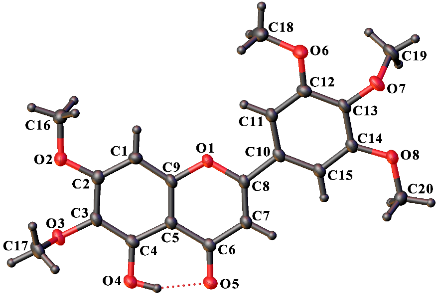 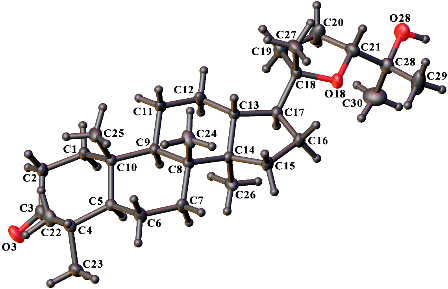 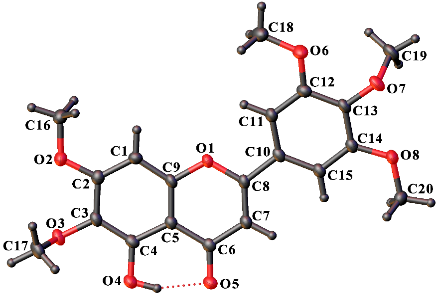 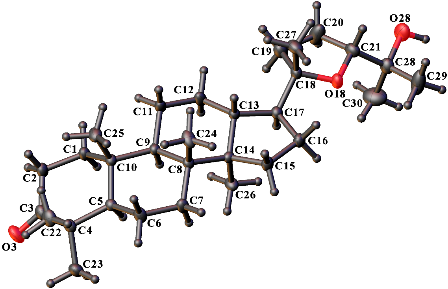 Figure 1: View of the molecular structures of (2) and (4), showing the atom-labelling scheme. Displacement ellipsoids are drawn at the 50% probability level. H atoms are represented by spheres of arbitrary size.3. References1 M. S. Hounzangbe-Adote, V. Paolini, I. Fouraste, K. Moutairou, H. Hoste. Research in Veterinary Science.          78 (2005) 155.2 R. Chermette. Point Vétérinaire. 13 (1982) 21.3 P. A. Olounladé, M. S. Hounzangbé-Adote, E. V. B Azando, T. B. Tam Ha, S. Brunet, C. Moulis, N. Fabre, I.       Fouraste, H. Hoste, A. Valentin. International Journal of biological and Chemical Science. 5 (2011) 1414.4 P. M. Toklo, E. Yayi Ladekan, A. Linden, S. Hounzangbe-Adote, F. Kouam, J. D. Gbenou. Acta Cryst.  C77 (2021) 505. 